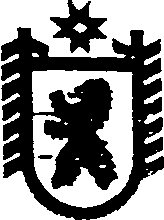 Республика КарелияАДМИНИСТРАЦИЯ СЕГЕЖСКОГО МУНИЦИПАЛЬНОГО РАЙОНАПОСТАНОВЛЕНИЕот  17  августа  2017  года  №  566 СегежаО  внесении изменений в состав Комиссии по установлению факта невозможности проживания детей-сирот и детей, оставшихся без попечения родителей, лиц из числа детей-сирот и детей, оставшихся без попечения родителей, в ранее занимаемых жилых помещениях, нанимателями или членами семей нанимателей по договорам социального найма либо собственниками которых они являются           Администрация Сегежского муниципального района  п о с т а н о в л я е т:Внести в состав Комиссии по установлению факта невозможности проживания детей-сирот и детей, оставшихся без попечения родителей, лиц из числа детей-сирот и детей, оставшихся без попечения родителей, в ранее занимаемых жилых помещениях, нанимателями или членами семей нанимателей по договорам социального найма либо собственниками которых они являются (далее – состав Комиссии), утверждённый постановлением администрации Сегежского муниципального района от 30 марта 2017 г. № 187, следующее изменение:позицию: 	«Шеплякова А.П., ведущий специалист управления образования администрации Сегежского муниципального района, секретарь Комиссии.» 	заменить позицией следующего содержания: 	«Смолин В.Г. ведущий специалист управления образования администрации Сегежского муниципального района, секретарь Комиссии.»Отделу информационных технологий и защиты информации администрации Сегежского муниципального района (Т.А. Слиж) разместить настоящее постановление в информационно-телекоммуникационной сети «Интернет» на официальном сайте администрации Сегежского муниципального района http://home.onego.ru/~segadmin          Глава администрации                                                                              Сегежского муниципального района                                                           Ю.В. ШульговичРазослать: в дело, членам комиссии -7.